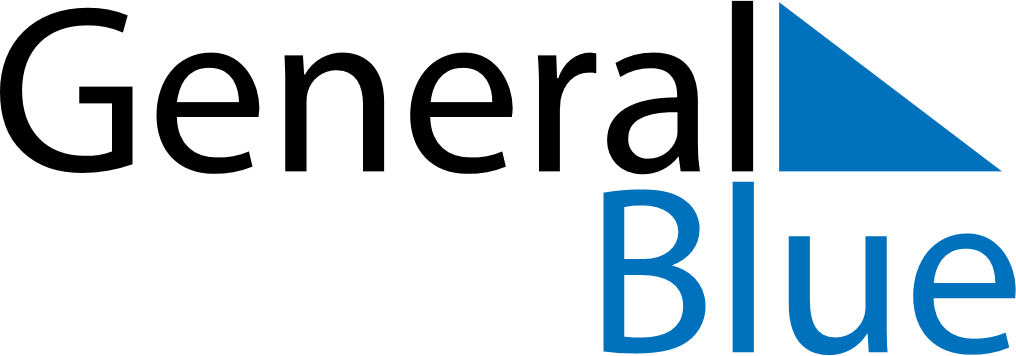 January 2024January 2024January 2024January 2024January 2024January 2024Presov, SlovakiaPresov, SlovakiaPresov, SlovakiaPresov, SlovakiaPresov, SlovakiaPresov, SlovakiaSunday Monday Tuesday Wednesday Thursday Friday Saturday 1 2 3 4 5 6 Sunrise: 7:29 AM Sunset: 3:47 PM Daylight: 8 hours and 18 minutes. Sunrise: 7:29 AM Sunset: 3:48 PM Daylight: 8 hours and 19 minutes. Sunrise: 7:29 AM Sunset: 3:49 PM Daylight: 8 hours and 20 minutes. Sunrise: 7:28 AM Sunset: 3:50 PM Daylight: 8 hours and 21 minutes. Sunrise: 7:28 AM Sunset: 3:51 PM Daylight: 8 hours and 22 minutes. Sunrise: 7:28 AM Sunset: 3:52 PM Daylight: 8 hours and 23 minutes. 7 8 9 10 11 12 13 Sunrise: 7:28 AM Sunset: 3:53 PM Daylight: 8 hours and 25 minutes. Sunrise: 7:27 AM Sunset: 3:54 PM Daylight: 8 hours and 26 minutes. Sunrise: 7:27 AM Sunset: 3:55 PM Daylight: 8 hours and 28 minutes. Sunrise: 7:27 AM Sunset: 3:57 PM Daylight: 8 hours and 30 minutes. Sunrise: 7:26 AM Sunset: 3:58 PM Daylight: 8 hours and 31 minutes. Sunrise: 7:26 AM Sunset: 3:59 PM Daylight: 8 hours and 33 minutes. Sunrise: 7:25 AM Sunset: 4:01 PM Daylight: 8 hours and 35 minutes. 14 15 16 17 18 19 20 Sunrise: 7:25 AM Sunset: 4:02 PM Daylight: 8 hours and 37 minutes. Sunrise: 7:24 AM Sunset: 4:03 PM Daylight: 8 hours and 39 minutes. Sunrise: 7:23 AM Sunset: 4:05 PM Daylight: 8 hours and 41 minutes. Sunrise: 7:22 AM Sunset: 4:06 PM Daylight: 8 hours and 43 minutes. Sunrise: 7:22 AM Sunset: 4:08 PM Daylight: 8 hours and 46 minutes. Sunrise: 7:21 AM Sunset: 4:09 PM Daylight: 8 hours and 48 minutes. Sunrise: 7:20 AM Sunset: 4:11 PM Daylight: 8 hours and 50 minutes. 21 22 23 24 25 26 27 Sunrise: 7:19 AM Sunset: 4:12 PM Daylight: 8 hours and 53 minutes. Sunrise: 7:18 AM Sunset: 4:14 PM Daylight: 8 hours and 55 minutes. Sunrise: 7:17 AM Sunset: 4:15 PM Daylight: 8 hours and 58 minutes. Sunrise: 7:16 AM Sunset: 4:17 PM Daylight: 9 hours and 0 minutes. Sunrise: 7:15 AM Sunset: 4:18 PM Daylight: 9 hours and 3 minutes. Sunrise: 7:14 AM Sunset: 4:20 PM Daylight: 9 hours and 6 minutes. Sunrise: 7:13 AM Sunset: 4:22 PM Daylight: 9 hours and 8 minutes. 28 29 30 31 Sunrise: 7:11 AM Sunset: 4:23 PM Daylight: 9 hours and 11 minutes. Sunrise: 7:10 AM Sunset: 4:25 PM Daylight: 9 hours and 14 minutes. Sunrise: 7:09 AM Sunset: 4:26 PM Daylight: 9 hours and 17 minutes. Sunrise: 7:08 AM Sunset: 4:28 PM Daylight: 9 hours and 20 minutes. 